7° Básico                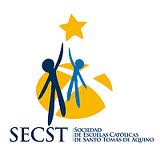 Lenguaje   Matemática Concepto de héroe.Comprensión de lectura.Género Narrativo:-Tipo de narrador, conflicto, acciones y espacios dentro del relato.Vocabulario por contexto.Comprensión de lectura.Género Lírico:Elementos Género Lírico.-Lenguaje figurado.-Figuras Retóricas.Textos no literarios:-Propósito comunicativo.Sujeto y predicado.Mostrar que comprenden la adición y la sustracción de números enteros.Explicar la multiplicación y la división de fracciones positivas.Resolver problemas que involucren la multiplicación y la división de fracciones y de decimales positivos de manera concreta, pictórica y simbólica (de forma manual y/o con software educativo).Mostrar que comprenden el concepto de porcentaje.Geometría Descubrir relaciones que involucran ángulos exteriores o interiores de diferentes polígonosMostrar que comprenden el círculo.Construir objetos geométricos de manera manual y/o con software educativo.Desarrollar y aplicar la fórmula del área de triángulos, paralelogramos y trapecios.  Inglés  ReligiónExpresión y convenciones -Preguntas: Do/ does / would? are there?/ is there?-Verbos modales must, mustn’t; -Verbos relacionados con hábitos saludables -Expresiones acerca de la comidaVocabulario-Comida: Fruits and vegetables, Food, Drinks, Meals.Expresiones y convenciones -Intensifiers: -Verbos presente simple-Wh-word questions-Adjetivos relacionados con sentimientos o personalidad. -Actividades y deportes.-Expresiones relacionadas con actividades y sentimientosReconocen que el Espíritu Santo es el amor del Padre y el Hijo, que une, guía y sostiene a la Humanidad.Conocen la vida y el testimonio de Santo Tomás de Aquino patrono de la SECST.Comprender el aporte del Espíritu Santo en la madurez de la vida personal y comunitaria.Ciencias  Historia  Materia y sus TransformacionesSustancias puras: elemento y compuesto químico.-Mezclas: homogéneas y heterogéneas.-Mecanismos de separación de mezclas: decantación, filtración, destilación y tamizado.-Cambio físicos de la materia.-Cambio químico de la materia.Propiedades y Leyes de los gases-Definición de gas ideal.-Propiedades de los gases: compresión, difusión, fluidez.-Leyes de los gases: Boyle, Charles, Gay-Lussac.-Aire como mezcla de gases.-Composición gaseosa del aire.-Smog y calidad del aire.Explicar el proceso de hominización, reconociendo las principales etapas de la evolución de la especie humana, la influencia de factores geográficos, su dispersión en el planeta y las distintas teorías del poblamiento americano.Explicar que el surgimiento de la agricultura, la domesticación de animales, la sedentarización, la acumulación de bienes y el desarrollo del comercio, fueron procesos de larga duración que revolucionaron la forma en que los seres humanos se relacionaron con el espacio geográficoExplicar que en las primeras civilizaciones la formación de Estados organizados y el ejercicio del poder estuvieron marcados por la centralización de la administración, la organización en torno a ciudades, la estratificación social, la formación de sistemas religiosos y el desarrollo de técnicas de contabilidad y escritura.Caracterizar el surgimiento de las primeras civilizaciones (por ejemplo, sumeria, egipcia, china, india, minoica, fenicia, olmeca y chavín, entre otras), reconociendo que procesos similares se desarrollaron en distintos lugares y tiempos.Caracterizar el surgimiento de las primeras civilizaciones (por ejemplo, sumeria, egipcia, china, india, minoica, fenicia, olmeca y chavín, entre otras), reconociendo que procesos similares se desarrollaron en distintos lugares y tiemposReconocer procesos de adaptación y transformación que se derivan de la relación entre el ser humano y el medio, e identificar factores que inciden en el asentamiento de las sociedades humanas (por ejemplo, disponibilidad de recursos, cercanía a zonas fértiles, fragilidad del medio ante la acción humana, o la vulnerabilidad de la población ante las amenazas del entorno)Reconocer y explicar formas en que la acción humana genera impactos en el medio y formas en las que el medio afecta a la población, y evaluar distintas medidas para propiciar efectos positivos y mitigar efectos negativos sobre ambos.Caracterizar el mar Mediterráneo como ecúmene y como espacio de circulación e intercambio, e inferir cómo sus características geográficas (por ejemplo, clima, relieve, recursos naturales, entre otros) influyeron en el desarrollo de la ciudad-Estado griega y de la república romana.Analizar las principales características de la democracia en Atenas, considerando el contraste con otras formas de gobierno del mundo antiguo, y su importancia para el desarrollo de la vida política actual y el reconocimiento de los derechos de los ciudadanos.Relacionar las principales características de la civilización romana (derecho, organización burocrática y militar, infraestructura, esclavitud, entre otros) con la extensión territorial de su imperio, la relación con los pueblos conquistados, el proceso de romanización y la posterior expansión del cristianismo.